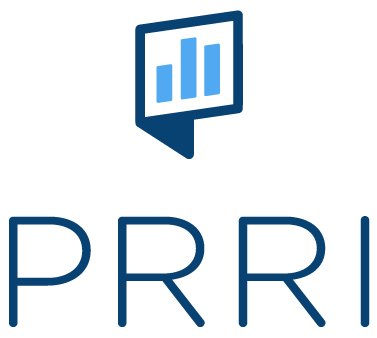 PRRI Nebraska Pluralism SurveyTotal = 1,321August 23 - October 7, 2019Q.1	Do you think that things in Nebraska today are generally going in the right direction, or do you feel things have gotten pretty seriously off on the wrong track?Q.2	Do you live in the community in which you grew up?IF STILL LIVE IN CHILDHOOD COMMUNITY (Q.2=1), ASK [N=586]:Q.3a	Compared to when you were young, do you think the quality of life in your community has gotten better, gotten worse or has stayed about the same?IF NO LONGER LIVE IN CHILDHOOD COMMUNITY (Q.2=2), ASK [N=652]:Q.3b	Do you live within a two-hour drive from where you grew up, or do you live farther away than that?ASK ALL:Q.4	How long have you lived in Nebraska?Q.5	Do you think the American Dream—that if you work hard you'll get ahead—still holds true, never held true, or once held true but does not anymore?Q.6	Do you think the American Dream is easier to achieve in Nebraska than elsewhere in the U.S. or harder to achieve?Q.7	Would you say your overall opinion of Donald Trump is very favorable, mostly favorable, mostly unfavorable, or very unfavorable?Q.8. Thinking about your interactions with other people, how frequently do you interact with those who do NOT share your [INSERT; RANDOMIZE]?a. race or ethnicityb. sexual orientationc.  political partyd. religionIF Q8x=1,2,3,4,5, ASK:Q.9 Where do you frequently interact with people who do NOT share your [INSERT; RANDOMIZE IN SAME ORDER AS Q8]?a. race or ethnicity [N=1,245]Note: Multiple responses accepted. Numbers do not add up to 100 percent.b. sexual orientation [N=1,210]Note: Multiple responses accepted. Numbers do not add up to 100 percent.c. political party [N=1,221]Note: Multiple responses accepted. Numbers do not add up to 100 percent.d. religion [N=1,229]Note: Multiple responses accepted. Numbers do not add up to 100 percent.ASK ALL:Q.10	Would you describe your interactions with people who differ from you in the following ways as mostly positive or mostly negative? [INSERT; RANDOMIZE IN SAME ORDER AS Q8]a. race or ethnicityb. sexual orientationc. political partyd. religionQ.11	When you are deciding whether or not to spend time with someone you recently met socially, how likely are you to consider their [INSERT; RANDOMIZE IN SAME ORDER AS Q8] before deciding if you want to spend time with that person or not?a. race or ethnicityb. sexual orientationc. political partyd. religionQ.12	How would you feel if you had a son or daughter who married [INSERT; RANDOMIZE]?a. someone who is a different race or ethnicityb. someone who is the same gender as your son or daughterc. someone who identifies as transgenderd. a supporter of the Democratic Partye. a supporter of the Republican Partyf. someone who belongs to a different religious group[ROTATE Q13 AND Q14]Q.13	Thinking about what would be your own ideal for the country, please place yourself on the following scale. [1-10 Slider]Q.14	Thinking about what would be your own ideal for the country, please place yourself on the following scale. [1-10 Slider]Q.15	Do you think the following institutions are mostly bringing people together or mostly pushing people apart? [RANDOMIZE]a. Public schoolsb. Workplacesc. Religious organizationsd. Colleges and universitiese. The mediaf. The militaryg. Community organizations and non-profitsh. Political partiesASK FORM 1 ONLY [N=656]Q.16	The United States has a diverse population, with people of many different races, ethnicities, religions, and backgrounds. Do you think this diversity makes the country much stronger, moderately stronger, neither stronger nor weaker, moderately weaker, or much weaker?ASK FORM 2 ONLY [N=665]Q.16	Nebraska has a diverse population, with people of many different races, ethnicities, religions, and backgrounds. Do you think this diversity makes the country much stronger, moderately stronger, neither stronger nor weaker, moderately weaker, or much weaker?ASK ALL:Q.17	These days, how divided do you think Americans are over the following? Are Americans very divided, somewhat divided, not that divided or not at all divided by [INSERT; RANDOMIZE]a. Race or ethnicityb. Politicsc. ReligionQ.18	These days, do you feel optimistic that Americans who [INSERT; RANDOMIZE] can still come together and solve the country’s problems, or are you pessimistic that Americans can do that now?a. Belong to different racial or ethnic groups b. Hold different political viewsc. Belong to different religious groupsQ.19	Now, please read the following statements on a few different topics and indicate if you agree or disagree with each one. [INSERT; RANDOMIZE]a. Efforts to increase diversity almost always come at the expense of whitesb. Things have changed so much that I often feel like a stranger in my own countryc. The American way of life needs to be protected from foreign influenced. Today, America is in danger of losing its culture and identitye. The values of Islam are at odds with American values and way of lifef. It bothers me when I come into contact with immigrants who speak little or no EnglishQ.20 We would like to get your views on some issues that are being discussed in the country today. Do you strongly favor, favor, oppose or strongly oppose the following? [RANDOMIZE LIST]Increasing the minimum wage from $7.25 an hour to $15 an hourb. Allowing immigrants brought illegally to the U.S. as children to gain legal resident statusc. Protecting health care coverage for people with pre-existing conditionsd. Enacting stricter gun control lawse. A law in your state requiring drug treatment instead of jail time for people convicted of illegal drug use for the first or second offensef. Changing the Constitution to prevent children who are born in the United States to non U.S. citizens from automatically being granted American citizenship.g. Increased tariffs (taxes) on products imported from other countries to protect American businessesQ.21	Which statement comes closest to your view about how the immigration system should deal with immigrants who are currently living in the U.S. illegally? The immigration system should… (FORM 1 READ IN ORDER 1-3; FORM 2 READ IN REVERSE ORDER 3-1)Q.22	How important is the issue of immigration to you personally?Q.23	Do you live in a community with many new immigrants, some new immigrants, only a few new immigrants, or almost no new immigrants?ROTATE QUESTION BLOCK Q24 & Q25 AND Q26 & Q27Q.24	How much, if at all, do you think immigrants today are changing your COMMUNITY and way of life? Would you say a lot, a little or not at all?Q.25	And all in all, do you think this is a good thing or a bad thing?IF A LOT OR A LITTLE [Q.24=1,2], ASK [N=989]:Q.26	How much, if at all, do you think that immigrants today are changing AMERICAN SOCIETY and way of life? Would you say a lot, a little or not at all?Q.27	And all in all, do you think this is a good thing or a bad thing?IF A LOT OR A LITTLE [Q.27=1,2], ASK [N=1,120]:Q.28	In your opinion, are concerns about immigration generally more about discriminating against non-white people or more about securing the country’s borders?Q.29	Some people say the following things are important for being truly American. In your opinion, do you think the following is a very important, somewhat important, not too important or not at all important part of being truly American? [INSERT; RANDOMIZE]a. Being a Christianb. Being born in Americac. Being able to speak Englishd. Believing in Gode. Being of Western European heritagef. Accepting people of diverse racial and religious backgroundsg. Respecting American political institutions and lawsh. Believing in individual freedoms, such as freedom of speechi. Believing that capitalism is the best economic systemQ.30	Please tell me if completely agree, mostly agree, mostly disagree or completely disagree with this statement: Today discrimination against whites has become as big a problem as discrimination against blacks and other minoritiesQ.31	Today, would you say that a college education is a smart investment in the future or is it more of a gamble that may not pay off in the end?Q.32	Were you born in the United States, or in another country? Q.33	Thinking about your family, were one or more of your [INSERT] born outside of the U.S.?a. Parentsb. GrandparentsQ.34	Are you, or is a close friend or family member working in the meat packing or agriculture industry?Q.35	How important is the meat packing or agriculture industry to your community?Now we have a few more questions about you…ASK ALL:ATTEND 	Aside from weddings and funerals, how often do you attend religious services... more than once a week, once a week, once or twice a month, a few times a year, seldom, or never?IF RELIGIOUS (RELIG=1-8, 10-14), ASK:DUAL	Do you follow the teachings or practices of more than one religion?CIVIC	In the past 12 months, have you…Note: Multiple responses accepted. Numbers do not add up to 100 percent.Survey MethodologyThe survey was designed by PRRI and conducted among a random sample of adults (age 18 and over) living in Nebraska. The survey included 1,321 total Nebraskans, including 203 who are part of Ipsos’s KnowledgePanel and 1,118 who were recruited by Ipsos using opt-in survey panels. As many cases as possible came from Ipsos’s probability-based KnowledgePanel, which were then weighted and used as the benchmark for the opt-in, nonprobability portion of the survey. Interviews were conducted online in both English and Spanish between August 23 and October 7, 2019. The survey was made possible by a generous grant from the Sherwood Foundation. Respondents are recruited to the KnowledgePanel using an addressed-based sampling methodology from the Delivery Sequence File of the USPS – a database with full coverage of all delivery addresses in the U.S. As such, it covers all households regardless of their phone status, providing a representative online sample. Unlike opt-in panels, households are not permitted to "self-select" into the panel; and are generally limited to how many surveys they can take within a given time period. The initial sample drawn from the KnowledgePanel was adjusted using pre-stratification weights so that it approximates the adult U.S. population defined by the latest March supplement of the Current Population Survey.  Next, a probability proportional to size (PPS) sampling scheme was used to select a representative sample. To reduce the effects of any non-response bias, a post-stratification adjustment was applied based on demographic distributions from the most recent American Community Survey (ACS). The post-stratification weight rebalanced the sample based on the following benchmarks: age, race and ethnicity, gender, Census division, metro area, education, and income. The sample weighting was accomplished using an iterative proportional fitting (IFP) process that simultaneously balances the distributions of all variables. Weights were trimmed to prevent individual interviews from having too much influence on the final results. In addition to an overall national weight, separate weights were computed for each state to ensure that the demographic characteristics of the sample closely approximate the demographic characteristics of the target populations. The state-level post-stratification weights rebalanced the sample based on the following benchmarks: age, race and ethnicity, gender, education, and income.These weights from the KnowledgePanel cases were then used as the benchmarks for the opt-in sample in a process called “calibration.” This calibration process is used to correct for inherent biases associated with nonprobability opt-in panels. The calibration methodology aims to realign respondents from nonprobability samples with respect to a multidimensional set of measures to improve their representation. As compared to surveys that exclusively rely on non-probability samples without any calibration, these calibrated weights enable the resulting blended samples to represent the target population more effectively and offer more robust inferential possibilities. This improved representation is not only with respect to geodemographic distributions, but also with respect to an important set of attitudinal and behavioral measures.Margins of error cannot be precisely calculated for this type of study, since only part of the sample was collected using probability methods. However, a margin of error can be reported to approximate the error associated with the sample size of the survey. The estimated margin of error for the Nebraska survey is +/- 3.9 percentage points at the 95% level of confidence, which includes a design effect of 2.1. Table 1 reports unweighted sample sizes for demographic subgroups. In addition to sampling error, surveys may also be subject to error or bias due to question wording, context, and order effects.AppendixRight directionWrong trackMixed (VOL.)Refused (VOL.)NebraskansOct. 20195841-1=100All AmericansSept. 20193664-0=100June 20183564-1=100Sept. 20162574-1=100May 20162872-1=100Dec. 20132665-8=100Sept. 2012345754=100July 20112171-8=100May 20112965-7=100NebraskansAll AmericansAll AmericansOct.2019Oct. 2016Feb. 1985463335Yes     26     22     -     Gotten better     34     38     -     Gotten worse     38     39      -     About the same     2     1     -     Don’t know/Refused (VOL.)546765No      43     -     -     Yes, within two-hour drive     14     -     -     Two to four hours away     43     Live more than four hours away     0     -     -     Don’t know/Refused (VOL.)**-Don’t know/Refused (VOL.)100100100Total1Less than 1 year5Between 1 and 5 years7Between 6 and 10 years10Between 11 and 20 years25More than 20 years52Born in Nebraska*Refused (VOL.)100TotalStill holds trueNever held trueOnce held true, but not anymoreOther (VOL.)Don’t know/ Refused (VOL.)NebraskansOct. 201954937-*=100All AmericansOct. 201650641*2=100Aug. 201442748-3=100Aug. 201253442*1=100Nov. 201144648*1=10027Easier to achieve22Harder to achieve50About the same*Refused (VOL.)100TotalVery favorableMostly favorableMostly unfavorableVery unfavorableHave not heard of (VOL.)Refused (VOL.)NebraskansOct. 201916321636-*=100All AmericansAll AmericansSept. 201915201648-1=100Apr. 20192123183413=100Dec. 201814221644-4=100Oct. 20181421134722=100Sept. 20182022153715=100July 201816251736*5=100June 201814231941-2=100Mar. 201813291836*3=100Jan. 201814231742*5=100Oct. 201715261837*3=100Aug. 20171820154115=100Feb. 201716271634*6=100Jan. 20171726173515=100Sept. 20161023155021=100May 20161018165311=100April 20168161852*6=100Jan. 201612192242*5=100Nov. 20151116214426=100Oct. 2015921214531=100NebraskansAll AmericansOct.2019Dec.20185352More than once a week1410Once a week108Once or twice a month76A few times a year911Seldom610Never*3Refused (VOL.)100100TotalNebraskansAll AmericansOct.2019Dec.20183831More than once a week1410Once a week1412Once or twice a month911A few times a year1616Seldom915Never*3Refused (VOL.)100100TotalNebraskansAll AmericansOct.2019Dec.20185648More than once a week119Once a week109Once or twice a month67A few times a year714Seldom810Never*3Refused (VOL.)100100TotalNebraskansAll AmericansOct.2019Dec.20185650More than once a week1010Once a week108Once or twice a month68A few times a year1213Seldom79Never*3Refused (VOL.)100100TotalNebraskansAll AmericansOct.2019Dec.20182322In my family4946In my friendship circles4753In my workplace67In a school I am attending109In a school my child is attending1414At religious services1717At local civic gatherings such as club or PTA meetingsNebraskansAll AmericansOct.2019Dec.20182926In my family4342In my friendship circles4043In my workplace65In a school I am attending54In a school my child is attending67At religious services1514At local civic gatherings such as club or PTA meetingsNebraskansAll AmericansOct.2019Dec.20184539In my family5748In my friendship circles4753In my workplace75In a school I am attending96In a school my child is attending1212At religious services1414At local civic gatherings such as club or PTA meetingsNebraskansAll AmericansOct.2019Dec.20183732In my family5548In my friendship circles4351In my workplace85In a school I am attending87In a school my child is attending85At religious services1314At local civic gatherings such as club or PTA meetingsNebraskansAll AmericansOct.2019Dec.20185148Mostly positive1811Somewhat positive2530Neither positive nor negative43Somewhat negative13Mostly negative14Refused (VOL.)100100TotalNebraskansAll AmericansOct.2019Dec.20184544Mostly positive1611Somewhat positive3133Neither positive nor negative44Somewhat negative23Mostly negative04Refused (VOL.)100100TotalNebraskansAll AmericansOct.2019Dec.20182824Mostly positive2116Somewhat positive3236Neither positive nor negative1313Somewhat negative56Mostly negative*4Refused (VOL.)100100TotalNebraskansAll AmericansOct.2019Dec.20184040Mostly positive2214Somewhat positive3135Neither positive nor negative35Somewhat negative23Mostly negative14Refused (VOL.)100100Total6Very likely9Somewhat likely23Somewhat unlikely62Very unlikely0Refused (VOL.)100Total10Very likely16Somewhat likely22Somewhat unlikely52Very unlikely*Refused (VOL.)100Total7Very likely17Somewhat likely28Somewhat unlikely48Very unlikely*Refused (VOL.)100Total6Very likely12Somewhat likely27Somewhat unlikely54Very unlikely*Refused (VOL.)100TotalNebraskansAll AmericansOct.2019Dec.20182623Very happy139Somewhat happy5252Neither happy nor unhappy89Somewhat unhappy24Very unhappy*4Refused (VOL.)100100TotalNebraskansAll AmericansOct.2019Dec.20181816Very happy118Somewhat happy4036Neither happy nor unhappy1417Somewhat unhappy1720Very unhappy*3Refused (VOL.)100100TotalNebraskansAll AmericansOct.2019Dec.20181511Very happy77Somewhat happy3434Neither happy nor unhappy2018Somewhat unhappy2327Very unhappy13Refused (VOL.)100100TotalNebraskansAll AmericansOct.2019Dec.20182125Very happy1112Somewhat happy5345Neither happy nor unhappy108Somewhat unhappy56Very unhappy13Refused (VOL.)100100TotalNebraskansAll AmericansOct.2019Dec.20182321Very happy1811Somewhat happy4945Neither happy nor unhappy813Somewhat unhappy38Very unhappy*3Refused (VOL.)100100TotalNebraskansAll AmericansOct.2019Dec.20181818Very happy138Somewhat happy5556Neither happy nor unhappy910Somewhat unhappy46Very unhappy13Refused (VOL.)100100TotalNebraskansAll AmericansOct.2019Dec.201835321 – I would prefer the U.S. to be a nation made up of people from all over the world.572883754232157767673481293310 – I would prefer the U.S. to be a nation primarily made up of people from western European heritage. *4Refused (VOL.)100100TotalNebraskansAll AmericansOct.2019Dec.201831251 – I would prefer the U.S. to be a nation made up of people belonging to a wide variety of religions.54275345421195976567488449101210 – I would prefer the U.S. to be a nation primarily made up of people who follow the Christian faith. *4Refused (VOL.)100100TotalNebraskansAll AmericansOct.2019Dec.20185041Bringing people together1921Pushing people apart3135Neither*3Refused (VOL.)100100TotalNebraskansAll AmericansOct.2019Dec.20184940Bringing people together1213Pushing people apart3843Neither14Refused (VOL.)100100TotalNebraskansAll AmericansOct.2019Dec.20184340Bringing people together3530Pushing people apart2227Neither*3Refused (VOL.)100100TotalNebraskansAll AmericansOct.2019Dec.20184943Bringing people together2525Pushing people apart2629Neither13Refused (VOL.)100100TotalNebraskansAll AmericansOct.2019Dec.2018109Bringing people together7264Pushing people apart1723Neither13Refused (VOL.)100100TotalNebraskansAll AmericansOct.2019Dec.20184141Bringing people together1816Pushing people apart4039Neither13Refused (VOL.)100100TotalNebraskansAll AmericansOct.2019Dec.20186454Bringing people together1012Pushing people apart2531Neither14Refused (VOL.)100100TotalNebraskansAll AmericansOct.2019Dec.201865Bringing people together8378Pushing people apart1013Neither14Refused (VOL.)100100TotalNebraskansAll AmericansOct.2019Dec.20183436Much stronger3626Moderately strongly2523Neither stronger nor weaker48Moderately weaker25Much weaker*3Refused (VOL.)100100Total32Much stronger32Moderately strongly28Neither stronger nor weaker6Moderately weaker2Much weaker0Refused (VOL.)100TotalNebraskansAll AmericansOct.2019Dec.20183035Very divided4948Somewhat divided1910Not that divided13Not at all divided*3Refused (VOL.)100100TotalNebraskansAll AmericansOct.2019Dec.20187374Very divided2117Somewhat divided53Not that divided12Not at all divided*4Refused (VOL.)100100TotalNebraskansAll AmericansOct.2019Dec.20183127Very divided     4650Somewhat divided2216Not that divided13Not at all divided*4Refused (VOL.)10027TotalNebraskansAll AmericansAll AmericansOct. 2019Dec. 2018Sept. 2018746636Optimistic263062Pessimistic042Refused (VOL.)100100100TotalNebraskansAll AmericansOct. 2019Dec. 20184338Optimistic5759Pessimistic*3Refused (VOL.)100100TotalNebraskansAll AmericansOct. 2019Dec. 20187266Optimistic2830Pessimistic*4Refused (VOL.)100100Total13Completely agree28Mostly agree35Mostly disagree24Completely disagree*Don’t know/Refused (VOL.)100TotalNebraskansAll AmericansAll AmericansAll AmericansOct. 2019Oct. 2018April 2017Nov. 2016Oct. 20161215151917Completely agree3632292724Mostly agree3232332930Mostly disagree2019222427Completely disagree*2112Don’t know/Refused (VOL.)100100100100100TotalNebraskansAll AmericansAll AmericansAll AmericansOct. 2019Oct. 2018Oct. 2016May 2016Feb. 20132119292127Completely agree3631263426Mostly agree2627232724Mostly disagree1821191721Completely disagree*2312Don’t know/Refused (VOL.)100100100100100TotalNebraskansAll AmericansOct. 2019Oct. 20161928Completely agree3527Mostly agree3123Mostly disagree1518Completely disagree*3Don’t know/Refused (VOL.)100100TotalNebraskansAll AmericansAll AmericansAll AmericansOct. 2019Oct. 2015March 2013Sept. 201123262317Completely agree34302430Mostly agree31282532Mostly disagree12131916Completely disagree*395Don’t know/Refused (VOL.)100100100100TotalCompletely agreeMostly agreeMostly disagreeCompletely disagreeDon’t know/Refused (VOL.)NebraskansOct. 201918302923*=100All AmericansOct. 2018132830282=100Oct. 2017112027392=100April 2017162428311=100May 2016203027221=100April 2016142030343=100Oct. 2015222626251=100Strongly favorFavorOpposeStrongly opposeRefused (VOL.)NebraskansOct. 2019352924111=100All AmericansDec. 2018352823104=100Oct. 2016342620174=100Sept. 201632282514*=100Oct. 201534252515*=100NebraskansAll AmericansAll AmericansAll AmericansOct.2019Sept. 2019Dec. 2018Oct. 2018Mar. 20182527242524Strongly favor3736333738Favor2222242120Oppose1614151413Strongly oppose*1325Refused (VOL.)100100100100100TotalNebraskansAll AmericansOct.2019Dec. 20185961Strongly favor3528Favor54Oppose13Strongly oppose13Refused (VOL.)100100TotalNebraskansAll AmericansOct.2019Dec. 20183644Strongly favor2622Favor2317Oppose1514Strongly oppose*4Refused (VOL.)100100TotalNebraskansAll AmericansAll AmericansOct.2019Dec. 2018Oct. 2016353437Strongly favor464437Favor141213Oppose568Strongly oppose*45Refused (VOL.)100100100TotalNebraskansAll AmericansOct.2019Dec. 20181719Strongly favor2623Favor3127Oppose2527Strongly oppose*4Refused (VOL.)100100Total14Strongly favor42Favor33Oppose11Strongly oppose*Refused (VOL.)100TotalAllow them a way to become citizens provided they meet certain requirementsAllow them to become permanent legal residents, but not citizensIdentify and deport themNone of these (VOL.)Refused (VOL.)NebraskansOct. 2019691318-*=100All AmericansSept. 2019671320-1=100Dec. 2018621618-3=100Oct. 2018621621-2=100Oct. 201663161712=100Sept. 201665151622=100Late Aug. 201664141813=100Early Aug. 201666131614=100July 201661132113=100June 201664141714=100Late May 201662161813=100Early May 2016611721-1=100Dec. 201563151822=100Nov. 201564141615=100Oct. 201566131912=100Sept. 201563122113=100Late Aug. 201563161912=100Early Aug. 201560161923=100July 201564141723=100Late June 201564151614=100Early June 201561171823=100May 201560142113=100Feb. 201559191813=100Dec. 201465181511=100Late Nov. 201458192012=100Early Nov. 201459162213=100Oct. 201460172012=100Sept. 201457172312=100Aug. 201457192112=100Late July 201458172212=100Early July 201458181924=100June 201461162012=100May 201464161712=100April 201461162012=100Nov. 201363141814=100Aug. 201363121914=100Feb. 201363142111=10030Very important45Somewhat important21Somewhat unimportant3Very unimportant*Refused (VOL.)100TotalNebraskansAll AmericansAll AmericansOct.2019May 2016Feb. 2013241524Many new immigrants373223Some new immigrants242623Only a few new immigrants152627Almost no new immigrants*13Don’t know/Refused (VOL.)100100100TotalNebraskansAll AmericansAll AmericansAll AmericansOct.2019May 2016Feb. 2013Aug. 201123223238A lot56504647A little20262114Not at all*111Don’t know/Refused (VOL.)100100100100TotalNebraskansAll AmericansAll AmericansAll AmericansOct. 2019May 2016Feb. 2013Aug. 201162505452Good thing37493741Bad thing--44Depends (VOL.)*144Don’t know/Refused (VOL.)100100100100TotalNebraskansAll AmericansAll AmericansAll AmericansOct. 2019May 2016Feb. 2013Aug. 201130394653A lot59494539A little101188Not at all*111Don’t know/Refused (VOL.)100100100100TotalNebraskansAll AmericansAll AmericansAll AmericansOct. 2019May 2016Feb. 2013Aug. 201159485051Good thing41504142Bad thing--53Depends (VOL.)*244Don’t know/Refused (VOL.)100100100100TotalNebraskansAll AmericansOct.2019Sept. 20172935Discriminating against non-white people5351Securing the country’s borders 1814Don’t know/refused (VOL.)100100TotalNebraskansAll AmericansAll AmericansOct. 2019Dec. 2018June 2015241933Very important242020Somewhat important242316Not too important283327Not at all important145Refused (VOL.)100100100TotalNebraskansAll AmericansAll AmericansOct. 2019Dec. 2018June 2015222433Very important302625Somewhat important272718Not too important211922Not at all important142Refused (VOL.)100100100TotalNebraskansAll AmericansAll AmericansOct. 2019Dec. 2018June 2015485466Very important342923Somewhat important1085Not too important844Not at all important141Refused (VOL.)100100100TotalNebraskansAll AmericansAll AmericansOct. 2019Dec. 2018June 2015343152Very important232117Somewhat important19179Not too important222620Not at all important142Refused (VOL.)100100100TotalNebraskansAll AmericansOct. 2019Dec.201853Very important2014Somewhat important3431Not too important4147Not at all important14Refused (VOL.)100100TotalNebraskansAll AmericansOct. 2019Dec.20185558Very important3628Somewhat important67Not too important33Not at all important14Refused (VOL.)100100TotalNebraskansAll AmericansOct. 2019Dec.20186666Very important2624Somewhat important54Not too important32Not at all important14Refused (VOL.)100100TotalNebraskansAll AmericansOct. 2019Dec.20187373Very important2118Somewhat important33Not too important21Not at all important*4Refused (VOL.)100100TotalNebraskansAll AmericansOct. 2019Dec.20182320Very important3836Somewhat important2726Not too important1112Not at all important15Refused (VOL.)100100TotalCompletely agreeMostly agreeMostly disagreeCompletely disagreeDon’t know/Refused (VOL.)NebraskansOct. 20191927222210=100All AmericansAll AmericansSept. 201917252632*=100Oct. 2018162528292=100April 2017222627241=100Oct. 2016172227303=100Sept. 2016202730211=100May 2016232626231=100Oct. 2015172629261=100Aug. 2014192628234=100Aug. 2012182930213=100Aug. 2011153133182=100NebraskansAll AmericansOct. 2019Oct.20164255Smart investment4943Gamble112Don’t know/Refused (VOL.)100100TotalNebraskansAll AmericansOct.2019.Dec.20189484Born in the U.S.513Born in another country**Born in Puerto Rico (VOL.)**Born in U.S. territories (Guam, Samoa, Virgin Islands) (VOL.) *2Refused (VOL.)100100TotalNebraskansAll AmericansOct.2019Dec.2018.1525Yes, at least one was born outside of the U.S.8572No, none of them were born outside of the U.S.*2Refused (VOL.)100100TotalNebraskansAll AmericansOct.2019Dec.2018.3139Yes, at least one was born outside of the U.S.6858No, none of them were born outside of the U.S.23Refused (VOL.)100100Total8Yes, myself20Yes, a close friend or family member71No*Don’t know/Refused (VOL.)100Total51Very important38Somewhat important8Not very important3Not important at all0Don’t know/Refused (VOL.)100TotalNebraskansAll AmericansOct.2019Sept.201969More than once a week2119Once a week89Once or twice a month1817A few times a year2621Seldom2024Never*1Don’t know/Refused (VOL.)100100TotalNebraskansAll AmericansOct.2019Aug.20161613Yes8486No*1Don't Know/Refused (VOL.)100100Total4Attended a political protest or rally?22Signed a petition?12Contacted a government official?10Served on a committee for a civic, nonprofit community organization?3Written a letter or email to a newspaper/magazine?18Shared your opinion about a town or community issue?2Volunteered or worked for a presidential campaign?1Volunteered or worked for another political campaign?13Commented about politics on a message board or internet site?1Held publicly elected office?55None of these*Don’t know/Refused (VOL.)Table 1. Demographic, Political, Religious, and Geographic Subgroup Sample SizesTable 1. Demographic, Political, Religious, and Geographic Subgroup Sample SizesTable 1. Demographic, Political, Religious, and Geographic Subgroup Sample SizesUnweighted NWeighted %Total Sample 1,321100Male 38049Female94151Republican46035Independent29822Democrat40829White, non-Hispanic1,16383Black, non-Hispanic474Hispanic548Other/Mixed race575Age 18-292011830-494933650-644373265+19014White evangelical Protestant22413White mainline Protestant38227Nonwhite Protestant736Catholic29724White Catholic28120Other Christian 222Non-Christian Religion674Religiously unaffiliated24823